			Zápisnica zo zasadnutia Obecného zastupiteľstva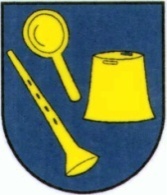 			vo Valaskej Dubovej konaného dňa 15.12.2014Prítomní: Podľa priloženej prezenčnej listinyPísanie zápisnice:  Bc. Anna BockováNavrhovatelia a overovatelia zápisnice:  Ing. Blažej Lakoštík, Mgr. Marián JantekNávrh programu: Štátna hymna Otvorenie zasadnutia obecného zastupiteľstva Oboznámenie s výsledkami volieb do orgánov samosprávy obce, konaných 15.11.2014Zloženie sľubu novozvoleného starostu obce Valaská DubováZloženie sľubu poslancov novozvoleného obecného zastupiteľstva obce Valaská       DubováUrčenie zapisovateľa a overovateľov zápisniceSchválenie programu, ustanovujúceho zasadnutia obecného zastupiteľstva obce Valaská DubováPríhovor novozvoleného starostu obce Valaská DubováVoľba pracovných komisií  - mandátová komisia                                       -  volebná komisia                                       -  návrhová komisiaOverenie platnosti voľby starostu a poslancov a zlučiteľnosti ich funkciíVoľba členov komisie na ochranu verejného záujmu pri výkone funkcie starostu obceVoľba predsedov a členov komisií obecného zastupiteľstva  Určenie platu novozvolenému starostovi obce (§ 11 ods. 4 písm. i) zákona č. 369/1990 Zb., § 4 ods. 2 zákona č. 253/1994 Z. z. zvýši minimálny plat starostovi obce v prípade vhodného prostredia, ak nebude vhodné prostredie, určenie platu sa môže preložiť na najbližšie zasadanie obecného zastupiteľstva)Zastupovanie starostuPoverenie poslanca obecného zastupiteľstva na zvolávanie zasadaní obecného             zastupiteľstvaVymenovanie veliteľa obecného hasičského zboru obce Valaská DubováDelegovanie zástupcov obce do Rady školy pri ZŠ s MŠ Valaská DubováPracovný kalendár obecného zastupiteľstva a obecnej rady na I. polrok 2015Diskusia Návrh uznesení Záver. K BODU 1: Štátna hymnaK BODU 2: Otvorenie zasadnutia OZStarosta obce otvoril zasadnutie OZ privítaním novozvoleného starostu, novozvolených poslancov OZ a ostatných prítomných hostí. K BODU 3: Oboznámenie s výsledkami volieb do orgánov samosprávy obce  konaných 15.11.2014Predsedníčka volebnej komisie p. Nikola Tomičová oboznámila prítomných s výsledkami voľby starostu a volieb do obecného zastupiteľstva. Za starostu obce bol zvolený Igor Tulinský, KDH, s počtom platných hlasov 292.Za poslancov do obecného zastupiteľstva boli zvolení:Mgr. Miroslav Zajac, PhD.JUDr. Zuzana LúčanováMgr. Marián JantekIng. Jozef KenderaMgr. Martin KereškéniIng. Blažej LakoštíkMgr. Karol HolubčíkPredsedníčka MVK odovzdala novozvolenému starostovi a poslancom OZ osvedčenia o zvolení.K BODU 4: Zloženie sľubu novozvoleného starostu obce Valaská DubováNovozvolený starosta obce Igor Tulinský zložil zákonom predpísaný  sľub starostu obce do rúk doterajšieho starostu. Doterajší starosta Ing. Jozef Fleis odovzdal novozvolenému starostovi Igorovi Tulinskému insígnie a vedenie prvého obecného zastupiteľstva.  K BODU 5: Zloženie sľubu poslancov novozvoleného obecného zastupiteľstvaZvolení poslanci obecného zastupiteľstva zložili do rúk novozvoleného starostu zákonom predpísaný sľub poslanca OZ, čo následne potvrdili aj svojim podpisom. Novozvolený starosta predniesol prítomným slávnostný príhovor.K BODU 6: Určenie zapisovateľa, navrhovateľov zápisnice a overovateľov zápisniceOZ jednomyseľne určilo za zapisovateľku Bc. Annu Bockovú, Za navrhovateľov a overovateľov zápisnice: Ing. Blažeja Lakoštíka a Mgr. Mariána JantekaHlasovali za:  Mgr. Holubčík, Mgr. Jantek, Ing. Kendera, Mgr.Kereškéni, Ing.Lakoštík, JUDr.Lúčanová, Mgr.ZajacNikto sa hlasovania nezdržal, nikto nebol proti.K BODU 7: Schválenie programu ustanovujúceho zasadnutia obecného zastupiteľstva obce Valaská DubováStarosta predložil obecnému zastupiteľstvu návrh programu ustanovujúceho zasadnutia obecného zastupiteľstva s nasledovnými bodmi:Bod č. 12:  Voľba predsedov a členov komisií obecného zastupiteľstva,Bod č.14:  Zastupovanie starostu,Bod č. 13: Určenie platu novozvolenému starostovi obce,Bod č. 19: Diskusia,Bod č. 20: Návrh uznesení,Bod č. 21: Záver.Za program ustanovujúceho zasadnutia OZ hlasovali: Mgr. Holubčík, Mgr. Jantek, Ing. Kendera,            Mgr. Kereškéni, Ing. Lakoštík, JUDr. Lúčanová, Mgr. ZajacNikto sa hlasovania nezdržal, nikto nebol proti.K BODU 12: Zriadenie komisií OZ, voľba predsedov a členov komisiíStarosta predložil OZ návrh na zriadenie nasledujúcich komisií OZ, voľbu predsedov a členov komisií:Komisia výstavby, územného rozvoja a životného prostredia:Predseda: Ing. Blažej Lakoštíkčlen: JUDr. Zuzana LúčanováKomisia pre mládež, šport a kultúru, cestovný ruch a školstvopredseda: Mgr. Karol HolubčíkFinančná komisia            predseda: Ing. Jozef KenderaKomisia pre sociálne otázky, verejný poriadok:predseda: Mgr. Marián JantekK BODU 14: Zastupovanie starostuStarosta poveruje poslanca OZ Mgr. Miroslava Zajaca zastupovaním starostu obce. Poslanec Mgr. Miroslav Zajac funkciu zástupcu starostu prijíma.Hlasovali za: Mgr. Holubčík, Mgr. Jantek, Ing. Kendera, Mgr.Kereškéni, Ing.Lakoštík, JUDr.Lúčanová, Mgr. Miroslav ZajacNikto sa hlasovania nezdržal, nikto nebol proti.K BODU 13: Určenie platu novozvolenému starostovi obceStarosta odovzdal slovo zástupcovi starostu Mgr. M. Zajacovi.Mgr. Zajac navrhuje  v zmysle  § 11 ods. 4 písm. i) zákona 369/1990 Zb. o obecnom zriadení v znení neskorších predpisov a § 4 ods. 2 zákona č. 253/1994 Z.z. o právnom postavení a platových pomeroch starostov  obcí a primátorov miest v znení neskorších predpisov navýšiť starostovi  obce   základný plat o 10,95% na sumu 1509,00 EUR s účinnosťou od 15.12.2014.Hlasovali za: Mgr. Holubčík, Mgr. Jantek, Ing. Kendera, Mgr.Kereškéni, Ing.Lakoštík, JUDr.Lúčanová, Mgr.ZajacNikto sa hlasovania nezdržal, nikto nebol proti.K BODU 19: Diskusia19.1  Občan Vladimír Kišš sa pýta novozvoleného starostu  ako bude riešiť neporiadok , ktorý sa nachádza pod mostom na starej ceste vedúcej do Komjatnej.Starosta prisľúbil odstránenie neporiadku a jeho snahou bude zabezpečiť, aby sa tam ďalší odpad nevozil.19.2 Mgr. Holubčík sa pýta odovzdávajúceho starostu na skládku, ktorú vytvorilo Povodie Váhu (regulácia potoka v obci) na starej ceste na Brestovú. Ing. J. Fleis informoval prítomných, že s Povodím Váhu bola uzavretá ústna dohoda na dočasnú skládku. Je potrebné osloviť Povodie Váhu, aby si prišli odpad odviesť. Ing. Fleis prisľúbil v tejto veci spoluprácu.19.3OZ sa zaoberalo návrhom spoplatniť parkovanie v obci pri Silvestrovskom výstupe na Veľký Choč. Nakoľko sa toto momentálne technicky nedá vyriešiť,  OZ sa bude týmto zaoberať v budúcnosti.19.4Pani Mária Mlynáriková poukazuje na nevhodné parkovanie automobilov na verejných komunikáciách, zvlášť na hlavnej ulici, čo komplikuje dopravu hlavne v zimnom období.O slovo požiadal Ing. Jozef Fleis. Informoval prítomných, že tento problém chcel  riešiť osadením dopravnej značky Zákaz státia! Nebolo to možné, nakoľko uvedená komunikácia nie je obecná a VÚC-ka nám nedala súhlas k osadeniu dopravných značiek. Ing. Kendera navrhuje riešiť problém parkovaním len po jednej strane komunikácie.19.5Mgr. Holubčík požiadal Ing. Fleisa o informácie ohľadom získanej dotácie na zateplenie KD a OcÚ.Ing. Fleis informoval prítomných, že dňa 4. 12. 2014, teda už po voľbách, nám prišlo oznámenie z Ministerstva životného prostredia o pridelení dotácie na stavebné úpravy KD – výmena okien, zateplenie fasád a stropov v KD, vo výške 189 804,30€ . Informoval, že bola podpísaná zmluva	 s firmou,ktorá vyšla z verejnej súťaže. Zmluva  o realizácii zateplenia je zverejnená  na webovej stránke našej obce. O tento grant sa uchádzalo 18 obcí z nášho okresu, naša obec ako jediná uspela.K BODU 20: Návrh uzneseníZapisovateľka prečítala návrh uznesení z ustanovujúceho zasadnutia obecného zastupiteľstva obce Valaská Dubová.Hlasovali za: Mgr. Holubčík, Mgr. Jantek, Ing. Kendera, Mgr.Kereškéni, Ing.Lakoštík, JUDr.Lúčanová, Mgr.ZajacNikto sa hlasovania nezdržal, nikto nebol proti.K BODU 21: ZáverNovozvolený starosta poďakoval poslancom OZ a všetkým prítomným za účasť na zasadnutí a ukončil zasadnutie.							    ................................								Igor TulinskýZápisnicu napísala dňa  15.12.2014:  Bc. Anna BockováNavrhovatelia a overovatelia zápisnice:Ing. Blažej Lakoštík       .........................................................Mgr. Marián Jantek       .........................................................